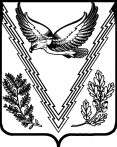 АДМИНИСТРАЦИЯ  КУБАНСКОГО СЕЛЬСКОГО  ПОСЕЛЕНИЯАПШЕРОНСКОГО РАЙОНАПОСТАНОВЛЕНИЕот 11.07.2016                                                                                             №203станица КубанскаяО внесении изменений в постановление администрацииКубанского сельского поселения Апшеронского района от20 мая 2016 года №148 «Об утверждении административного регламента администрации Кубанского сельского поселения Апшеронского района по предоставлению муниципальной услуги «Выдача порубочного билета на территории муниципального образования»	В целях  приведения нормативного правового акта в соответствие с действующим законодательством, п о с т а н о в л я ю: 	1.Внести изменения в постановление администрации Кубанского сельского поселения Апшеронского  района от   20 мая 2016 года №148 «Об утверждении административного регламента администрации Кубанского сельского поселения Апшеронского района по предоставлению муниципальной услуги «Выдача порубочного билета на территории муниципального образования», дополнив пункт 2.8.1 подраздела 2.8 раздела 2 Регламента, подпунктом «г»  следующего содержания: 	 « г)  отрицательное заключение комиссии по обследованию зеленых насаждений»	 2. Специалисту первой категории организационного отдела (Челокян) официально опубликовать настоящее постановление в сети Интернет на официальном сайте администрации Кубанского сельского поселения Апшеронского района.         3. Контроль за выполнением настоящего постановления оставляю               за собой4. Постановление вступает в силу после его официального опубликования.Глава  Кубанского сельского поселения Апшеронского района	                                        		                    И.М.Триполец                                                                              